О внесении изменений в постановление Администрации Карачаевского городского округа от 01.12.2015 №1194 «Об утверждении муниципальной программы Карачаевского городского округа «Управление муниципальными финансами Карачаевского городского округа» на 2020-2024 годы»В соответствии со статьей 179 Бюджетного кодекса Российской Федерации, Федеральным законом от 06.10.2003 №131-Ф3 «Об общих принципах организации местногосамоуправления в Российской Федерации», руководствуясь постановлением Администрации Карачаевского городского округа от 17.04.2015 №383 «Об утверждении порядка разработки, реализации и оценки эффективности муниципальных программ Карачаевского городского округа»ПОСТАНОВЛЯЮ: 1.Внести в постановление Администрации Карачаевского городского округа от 01.12.2015 №1194 «Об утверждении муниципальной программы Карачаевского городского округа «Управление муниципальными финансами Карачаевского городского округа» на 2020-2024 годы» (в редакции постановлений Администрации Карачаевского городского округа от 16.12.2016№ 1696-а, от 20.12.2018№1348, от 12.12.2019№1204,от22.01.2021№12, от27.12.2021№1458) следующие изменения:1.1.В наименовании и пункте 1 постановления слова «на 2020-2024 годы» заменить словами «на 2021-2025годы»1.2.Приложение к постановлению изложить в следующей редакции:«Приложениек постановлению Администрации  Карачаевского городского округаот 01.12.2015 №1194Муниципальная программа 
«Управление муниципальными финансами Карачаевского городского округа» на 2021-2025 годыПаспорт 
муниципальной программы «Управление муниципальными финансами Карачаевского городского округа»  на 2021-2025 годы (далее -программа)I. Общая характеристика сферы реализации муниципальной программы, в том числе формулировки основных проблем в указанной сфере и прогноз ее развитияДанная программа разработана на основании ряда документов, разработанных на федеральном,  республиканском и местном уровнях, определяющих направления бюджетной реформы, и определяет концептуальную основу реализации системы мер по повышению эффективности деятельности органов местного самоуправления в сфере управления муниципальными финансами, обеспечения качества и доступности муниципальных услуг на территории  Карачаевского городского округа .Одним из основных условий достижения стратегических целей социально-экономического развития Карачаевского городского округа  является проведение финансовой, бюджетной, налоговой и долговой политики, направленной на обеспечение необходимого уровня доходов бюджета,мобилизацию дополнительных финансовых ресурсов в целях полного и своевременного исполнения расходных обязательств муниципального образования. Бюджетно-финансовая система Карачаевского городского округа  развивается в условиях нестабильного социально-экономического положения, непрерывно меняющегося как федерального, так и республиканского законодательства, что приводит к неустойчивости системы и невозможности осуществления достоверных среднесрочных и долгосрочных финансовых прогнозов. В течение года неоднократно возникает необходимость пересматривать и корректировать показатели местного бюджета на текущий год.В рамках реализации Указа Президента Российской Федерации от 7 мая 2012 года № 597«О мероприятиях по реализации муниципальной социальной политики», Программы поэтапного совершенствования системы оплаты труда в муниципальных учреждениях на 2012 - 2018 годы, утвержденной распоряжением Правительства Российской Федерации от 26 ноября 2012 года № 2190-р утверждены планы мероприятий (дорожные карты) по повышению эффективности и качества услуг в сферах образования, социального обслуживания населения, культурыКарачаевского городского округа. В результате проводимой бюджетной реформы обеспечивается преемственность и предсказуемость бюджетной политики, долгосрочная сбалансированность и устойчивость бюджетаКарачаевского городского округа, обоснованность планированиябюджетных расходов.В целях выполнения бюджетных обязательств финансовое управлениеадминистрацииКарачаевского городского округа постоянно анализирует исполнение бюджета, что гарантирует стабильное финансирование всех расходов бюджета, своевременное и полное выполнение принятых обязательств.На постоянной основе ведется работа по координации действий органов местного самоуправления с налоговыми органами, а также с главными администраторами неналоговых доходов для улучшения качества налогового администрирования, увеличения собираемости налогов, а также жесткого контроля за состоянием недоимки по налогам и сборам и принятия всех мер, предусмотренных Налоговым кодексом Российской Федерации, для ее снижения.В то же время, несмотря на поступательное развитие нормативного правового регулирования и методического обеспечения бюджетных правоотношений, в  настоящее время в сфере управления общественными финансами сохраняется ряд нерешенных проблем, в том числе: отсутствие целостной системы стратегического планирования и слабая увязка между стратегическим и бюджетным планированием;отсутствие нормативно-методического обеспечения и практики долгосрочного бюджетного планирования;недостаточная самостоятельность и ответственность органов местного самоуправления при осуществлении своих расходных и бюджетных полномочий;Переход к формированию  бюджетаКарачаевского городского округана основе муниципальных программ  позволитсоздать прочную основу для системного повышения эффективности бюджетных расходов, концентрации всех ресурсовКарачаевского городского округана важнейших направлениях деятельности.Современная система управления муниципальными финансами и муниципальным долгом Карачаевского городского округа  сложилась в результате определённой работы по совершенствованию бюджетного процесса, обеспечению прозрачности системы бюджетных финансов, внедрению новых технологий в формирование и исполнение бюджета в ходе реализации основных направлений бюджетной, налоговой и долговой политики муниципального образования, которые разрабатываются в соответствии с Бюджетным кодексом Российской Федерации и   Положением о бюджетном процессе Карачаевского городского округа , утвержденным решением Думы  Карачаевского городского округа от 27.08.2015 № 155-4 «Об утверждении Положения о бюджетном процессе в  Карачаевском городском округе »Эффективное, ответственное и прозрачное управление муниципальными финансами является базовым условием для повышения уровня и качества жизни населения Карачаевского городского округа, устойчивого экономического роста, своевременного исполнения социальных обязательств и достижения других стратегических целей социально-экономического развития территории. Проводимые в последние годы мероприятия, направленные на достижение целей, определенных бюджетной реформой, приносят положительные результаты, формирующие современную систему управления муниципальными финансами.Основными результатами можно выделить следующие:формирование и исполнение местного бюджета по предусмотренным Бюджетным кодексом Российской Федерации единым правилам;внедрение в бюджетный процесс среднесрочного бюджетного планирования;использование единого программного продукта для обеспечения бюджетного процесса;применение программно-целевого метода бюджетного планирования и инструментов бюджетирования, ориентированных на результат, включая переход от сметного финансирования учреждений к финансовому обеспечению заданий на оказание муниципальных услуг;переход на отраслевые системы оплаты труда работников бюджетных учреждений;финансовое обеспечение реформы и развития местного самоуправления;осуществление планирования и исполнения местного бюджета с применением электронного документооборота;установление правил и процедур размещения заказов на поставку товаров, выполнение работ, оказание услуг для муниципальных нужд;	создание системы мониторинга качества финансового менеджмента, осуществляемого главными распорядителями средств местного бюджета.На осуществление муниципальной программы влияет множество экономических и социальных факторов. Основным риском для муниципальной программы является изменение федерального законодательства. Это влияет на формирование межбюджетных отношений между субъектом и муниципальными образованиями республики. Большое внимание уделяется обеспечению прозрачности и открытости бюджетного процесса. На официальном сайте Карачаевского городского округа  публикуется информация о формировании и исполнении бюджета Карачаевского городского округа.Это дает возможность информировать население о бюджете, планируемых и достигнутых результатах использования бюджетных средств.Публикуемая в открытых источниках информация позволяет гражданам составить представление о направлениях расходования бюджетных средств и делать выводы об эффективности расходов и целевом использовании средств.В рамках полномочий финансового органа  финансовое управление администрации Карачаевского городского округа  осуществляет контроль за размещением муниципальными учреждениями информации на официальном сайте www.bus.gov.ru.Обеспечена реализация Федерального закона от 08.05.2010 № 83-ФЗ «О внесении изменений в отдельные законодательные акты Российской Федерации в связи с совершенствованием правового положения государственных (муниципальных) учреждений». Цель этой реформы – мотивация учреждений к повышению качества предоставления услуг населению.2.Социально-экономическаяэффективность программы.Поставленные цели и задачи муниципальной программы соответствуют социально-экономическим приоритетам Карачаевского  городского округа . Целью муниципальной программы является обеспечение долгосрочной сбалансированности и устойчивости бюджета Карачаевского городского округа, повышение качества и прозрачности управления муниципальными финансами.Реализация муниципальной программы направлена на достижение следующих задач:обеспечение долгосрочной сбалансированности и устойчивости бюджетной системы путем:полноты учета и прогнозирования финансовых и других ресурсов, которые могут быть направлены на достижение целей политики;планирования бюджетных ассигнований исходя из необходимости безусловного исполнения действующих расходных обязательств;принятия новых расходных обязательств, при наличии четкой оценки необходимых для их исполнения бюджетных ассигнований на весь период их исполнения и с учетом сроков и механизмов их реализации;соблюдения установленных бюджетных ограничений при принятии новых расходных обязательств, в том числе при условии и в пределах реструктуризации (сокращения) ранее принятых обязательств (в случае необходимости).создание условий для эффективного, ответственного и прозрачного управления финансовыми ресурсами в рамках выполнения установленных функций и полномочий, а также повышения эффективности расходов бюджета Карачаевского городского округа .3.Обоснование выделения подпрограмм и обобщенная характеристика основных мероприятий.Подпрограммы муниципальной программы выделены исходя из цели, содержания и с учетом специфики механизмов, применяемых для решения определенных задач.Решение задач, связанных с составлением и исполнением бюджетаКарачаевского городского округа, контролем за его исполнением, осуществлением бюджетного учета и составлением бюджетной отчетности предусмотрено подпрограммой «Обеспечение реализации муниципальной программы и прочие мероприятия». Достижение цели и решение задач муниципальной программы обеспечивается реализацией основных мероприятий, направленных на формирование стабильной финансовой основы для исполнения расходных обязательствКарачаевского городского округа.В качестве основных мер правового регулирования в рамках реализации муниципальной программы предусматриваются формирование и развитие нормативной правовой базы в сфере управления муниципальными финансами, состоящей из принимаемых и корректируемых ежегодно либо по необходимости нормативных правовых актовКарачаевского городского округа.4. Прогноз конечных результатов муниципальной программыОжидаемые результаты реализации муниципальной программы:рост объема налоговых и неналоговых доходов местного бюджета в общем объеме доходов местного бюджета; отсутствие в местном бюджете просроченной кредиторской задолженности по выплате заработной платы с начислениями работникам бюджетной сферы и по исполнению обязательств перед гражданами; сохранение объема муниципального долга Карачаевского городского округа на  уровне, не превышающем объем доходов местного бюджета без учета объема безвозмездных поступлений;отсутствие выплат из местного бюджета сумм, связанных с несвоевременным исполнением долговых обязательств; своевременное составление проекта бюджета Карачаевского городского округа  и отчета об исполнении местного  бюджета; непревышение размера дефицита бюджета к общему годовому объему доходов выше уровня, установленного Бюджетным кодексом Российской Федерации; поддержание рейтинга городского округа  по качеству управления местными финансами; обеспечение исполнения расходных обязательств городского округа; качественное планирование доходов местного бюджета; повышение качества финансового менеджмента главных распорядителей бюджетных средств; повышение квалификации муниципальных служащих, работающих в финансовом управлении администрации Карачаевского городского округа; рассмотрение на сессиях   Думы   Карачаевского  городского округа  бюджета городского округа , внесение в него изменений, а также отчета об исполнении городского  бюджета.Финансовое управление администрации Карачаевского городского округа  выполняет координирующую роль при реализации  муниципальной программы. 5.Перечень подпрограммы муниципальной программыВ целях решения задач муниципальной программы в ее составе формируются и реализуются подпрограммы. Подпрограммы с указанием сроков их реализации и ожидаемых результатов утверждены в приложениях.6. Ресурсное обеспечение муниципальной программы.Информация о распределении планируемых расходов на реализацию подпрограмм муниципальной программы представлена в приложении 3 к настоящей муниципальной программе.Информация о ресурсном обеспечении муниципальной программы и прогнозной оценке расходов  бюджета на реализацию муниципальной программы представлена в приложении 4 к настоящей муниципальной программе.Финансирование мероприятий муниципальной программы за счет средств государственных внебюджетных фондов и юридических лиц не предусматривается.7. Анализ рисков реализации муниципальной программы и описание мер управления рисками реализации муниципальной программы.Основным финансовым риском реализации муниципальной программы является существенное ухудшение параметров экономической конъюнктурыКарачаевского городского округа. Кроме того, имеются риски использования при формировании документов стратегического планирования (в том числе муниципальных программ) прогноза расходов, не соответствующего прогнозу доходовКарачаевского городского округа.Наряду с финансовыми рисками, имеются риски снижения эффективности планируемых мер правового регулирования, требующие выработки и реализации согласованных решений органов местного самоуправленияКарачаевского городского округа, а также увязки с мерами правового регулирования в рамках других муниципальных программКарачаевского городского округа (прежде всего, в сфере стратегического планирования, экономического регулирования, управления муниципальным имуществом, муниципальных закупок и т.д.).На результат реализации программы может влиять изменение бюджетного и налогового законодательства Российской Федерации. В целях минимизации последствий риска будет осуществляться мониторинг изменений законодательства Российской Федерации на стадии разработки проектов правовых актов.Следует также учитывать, что качество управления муниципальными финансами, в том числе эффективность расходов бюджета Карачаевского городского округа, зависит от действий всех участников бюджетного процесса,  а также органов  местного самоуправления.8. Методика оценки эффективности реализации муниципальной программы.Оценка эффективности реализации муниципальной программы будет осуществляться путем ежегодного сопоставления:фактических (в сопоставимых условиях) и планируемых значений целевых индикаторов муниципальной программы (целевой параметр – 100%);фактических (в сопоставимых условиях) и планируемых объемов расходов бюджетаКарачаевского городского округа на реализацию муниципальной программы и ее основных мероприятий (целевой параметр менее 100%).1.Подпрограмма «Обеспечение реализации муниципальной программы и прочие мероприятия» на 2021-2025 годы Паспорт подпрограммы«Обеспечение реализации муниципальной программы и прочие мероприятия» на 2021-2025 годыа) Характеристика текущего состояния сферы реализации подпрограммы. Финансовое управление Администрации Карачаевского городского округа   является отраслевым (функциональным) органом Администрации Карачаевского городского округа, обеспечивающим проведение единой финансово-бюджетной политики в муниципальном образовании. Финансовое управление взаимодействует с органами местного самоуправления и другими организациями независимо от их организационно-правовой формы по вопросам, отнесенным к собственной компетенции. Деятельность финансового управления направлена на проведение политики в рамках предоставленных полномочий, необходимой для устойчивого  функционирования финансовой системы муниципального образования. В пределах своей компетенции - обеспечивает выполнение и создает нормативные  основы для оптимизации действующих и вновь принимаемых расходных обязательствадминистрацииКарачаевского городского округа. Результатом является создание условий для своевременного и качественного исполнения бюджетаКарачаевского городского округа.б) Приоритеты муниципальной политики в сфере реализации подпрограммы, цели, задачи и показатели (индикаторы) достижения целей и решения задач, основные ожидаемые конечные результаты, сроки и этапы реализации подпрограммы. Стратегическая цель подпрограммы – проведение единой бюджетной политики, направленной на обеспечение необходимого уровня доходов бюджетной системы, мобилизацию дополнительных финансовых ресурсов в целях полного и своевременного исполнения расходных обязательств.Целевые индикаторы и показатели подпрограммы:1) Обеспечение деятельности финансового управленияадминистрацииКарачаевского городского округа  по организации составления и исполнения бюджетаКарачаевского городского округа  (да/нет);2) Укомплектованность должностей муниципальной службы в финансовом управленииадминистрацииКарачаевского городского округа  (%).Количественные значения показателей реализации подпрограммы по годам реализации представлены в  приложении № 1 к настоящей программе.Ожидаемые конечные результаты реализации данной подпрограммы:повышение уровня бюджетного самообеспечения;эффективное функционирование казначейской системы исполнения бюджета по расходам;формирование и организация исполнения местного бюджета;совершенствование форм и методов планирования доходной части местного бюджета.В силу постоянного характера решаемых в рамках подпрограммы задачвыделение отдельных этапов ее реализации не предусматривается.в) Характеристика ведомственных целевых программ и основных мероприятий подпрограммы.Ведомственные целевые программы в рамках подпрограммы не реализуются.Перечень основных мероприятий подпрограммы, ожидаемый результат и последствия нереализации мероприятия представлены в  приложении № 2 к настоящей программе.г)  Обоснование объема финансовых ресурсов, необходимых для реализации подпрограммы. Финансовые ресурсы, необходимые для реализации подпрограммы в 2021 – 2025 годах будут приведены в соответствие с объемами бюджетных ассигнований, предусмотренных решением ДумыКарачаевского городского округаоместном бюджете на соответствующий финансовый год. Прогноз общего объема финансового обеспечения реализации подпрограммы за счет средств местного бюджета за весь период ее реализации 58826,5 тыс. руб., в том числе:2021 год –  10983,9 тыс. рублей;2022 год –  12739,0 тыс. рублей;2023 год –  11701,2 тыс. рублей;2024 год –  11701,2 тыс. рублей;2025год – 11701,2 тыс. рублей .д) Анализ рисков реализации подпрограммы и описание мер управления рисками реализации подпрограммы.Основная задача финансового управления состоит в обеспечении полного и своевременного исполнения расходных обязательств, установленных нормативными правовыми актами, а также вытекающих из договоров и соглашений, заключенных получателями средств местного бюджета.Необходимыми условиями устойчивости бюджетной системы являются соответствие расходных обязательств полномочиям и функциям органов исполнительной власти и оптимальное распределение бюджетных ресурсов для финансирования этих функций.Эффективная и надежная финансовая система является одним из условий развития экономики.Контроль за правомерным, в том числе целевым и эффективным использованием бюджетных средств, соблюдением требований бюджетного законодательства является неотъемлемой частью работы финансового управления по обеспечению исполнения расходных обязательств.2.Подпрограмма «Управление муниципальным долгомКарачаевского городского округа»Паспортподпрограммы «Управление муниципальным долгом Карачаевского городского округа » муниципальной программы «Управление муниципальными финансами Карачаевского городского округа» на 2021-2025 годыа) Характеристика текущего состояния сферы реализации подпрограммы. В результате проведения взвешенной долговой политики муниципальный долг Карачаевского городского округа находится на экономически безопасном уровне.В целях обеспечения управления муниципальным долгом подпрограммой предусматривается реализация мер, направленных на обеспечение приемлемого и экономически безопасного объема муниципального долга Карачаевского городского округа, минимизация стоимости обслуживания долговых обязательств.б) Приоритеты муниципальной политики в сфере реализации подпрограммы, цели, задачи и показатели (индикаторы) достижения целей и решения задач, основные ожидаемые конечные результаты, сроки и этапыреализации подпрограммы. Приоритетом подпрограммы является обеспечение сбалансированностиместного бюджета, своевременное выполнение принятых долговых обязательств в соответствии с условиями заключенных договоров и соглашений.Целью подпрограммы является эффективное управление муниципальным долгом Карачаевского городского округа.Достижение данной цели подпрограммы требует решения следующихзадач:- достижение экономически безопасного объема муниципального долга.- минимизация стоимости заимствований.- выполнение финансовых обязательств по заключенным кредитным договорам и соглашениям.Целевые индикаторы и показатели подпрограммы:1) Отношение объема муниципального долга Карачаевского городского округа к общему годовому объему доходов местного бюджета без учета объема безвозмездных поступлений (%);2) Доля расходов на обслуживание муниципального долга в общем объеме расходов местного бюджета, за исключением объема расходов, которые осуществляются за счет безвозмездных поступлений, предоставляемых из бюджетов бюджетной системы Российской Федерации (%);3) Отсутствие просроченной задолженности по муниципальным долговым обязательствам (да/нет).В рамках подпрограммы реализуются три основных мероприятия:обеспечение проведения единой политики муниципальных заимствований, Карачаевского городского округа, управления муниципальным долгом в соответствии с Бюджетным кодексом Российской Федерации;объем расходов на обслуживание муниципального долга Карачаевского городского округа;обеспечение своевременных расчетов по долговым обязательствам муниципального образования.Ожидаемыми результатами реализации подпрограммы будут:- сохранение объема муниципального долга и планирование расходов на его обслуживание в пределах нормативов, установленных Бюджетным кодексом Российской Федерации;- отсутствие просроченной задолженности по долговым обязательствам и расходам на обслуживание муниципального долга.В силу постоянного характера решаемых в рамках подпрограммы задач выделение отдельных этапов ее реализации не предусматривается.в) Характеристика ведомственных целевых программ и основных мероприятий подпрограммы.Ведомственные целевые программы в рамках подпрограммы не реализуются.г)Обоснование объема финансовых ресурсов, необходимых для реализации подпрограммы. Финансовые ресурсы, необходимые для реализации подпрограммы в 2021 – 2025 годах будут приведены в соответствие с объемами бюджетных ассигнований, предусмотренных решением Думы Карачаевского городского округа о бюджете города на соответствующий финансовый год. Прогноз общего объема финансового обеспечения реализации подпрограммы за счет средств местного бюджета за весь период ее реализации 824,2тыс. руб., в том числе:2021 год – 164,6тыс.руб.;2022 год – 164,6тыс.руб.;2023 год – 165,0тыс.руб.;2024 год – 165,0тыс.руб.;2025 год – 165,0тыс.руб.;д.) Анализ рисков реализации подпрограммы и описание мер управления рисками реализации подпрограммы.На долговую политику муниципального образования в предстоящем периоде будет оказывать влияние формирование собственных доходов местного бюджета, а также расходных обязательств Карачаевского городского округа, с учетом установленных Бюджетным кодексом Российской Федерации ограничений по дефициту и муниципальному долгу.Принятие дополнительных расходных обязательств может привести к росту объема заимствований и связанных с ним рисками увеличения стоимости заимствований и дополнительными расходами на обслуживание муниципального долга.Управление рисками реализации подпрограммы будет осуществляться на основе следующих мер:установления верхнего предела муниципального долга и предельного объема муниципального долга, в пределах нормативов, установленных Бюджетным кодексом Российской Федерации;мониторинга показателей долговой устойчивости;контроля за расходами на обслуживание муниципального долга.Сведения 
о показателях (индикаторах) муниципальной программы 
«Управление муниципальными финансамиКарачаевского городского округа на 2021-2025 годы», подпрограмм муниципальной программы и их значенияхПриложение № 2 к  муниципальной программе«Управление муниципальными финансами Карачаевского городского округа» на 2021-2025 годыПеречень 
основных мероприятий муниципальной программы «Управление муниципальными финансамиКарачаевского городского округа» на 2021-2025 годыПриложение № 3к  муниципальной программе«Управление муниципальными финансами  Карачаевского городского округа» на 2021-2025 годыРесурсное обеспечение реализации муниципальной программы  «Управление муниципальными финансамиКарачаевского городского округа» на 2021-2025 годы за счет средств местного бюджета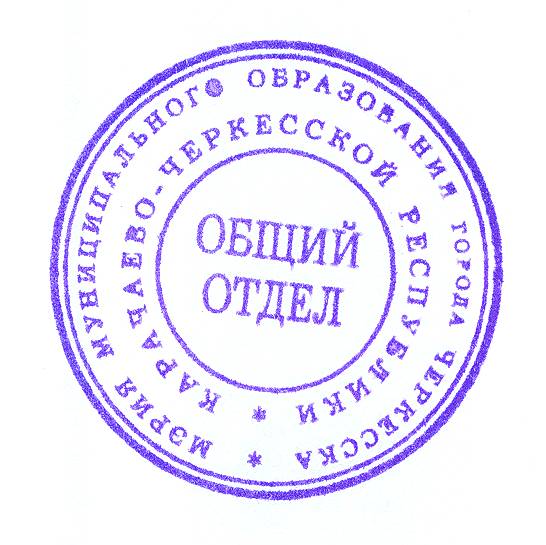 Приложение № 4к  муниципальной программе«Управление муниципальными финансами Карачаевского городского округа» на 2021-2025 годыРесурсное обеспечение и прогнозная (справочная) оценка расходов местного бюджета на реализацию целей муниципальной программы «Управление муниципальными финансами Карачаевского городского округа» на 2021-2025 годы 2.Опубликовать настоящее постановление в муниципальной газете «Минги Тау» и разместить на официальном сайте Карачаевского городского округа в сети Интернет (www.karachaevsk.info).3. Контроль за исполнением настоящего постановления возложить на заместителя Мэра – управляющего делами Администрации Карачаевского городского округа.Мэр Карачаевского городского округа                                                 М.М.УрусовРОССИЙСКАЯ ФЕДЕРАЦИЯКАРАЧАЕВО-ЧЕРКЕССКАЯ РЕСПУБЛИКААДМИНИСТРАЦИЯ КАРАЧАЕВСКОГО ГОРОДСКОГО ОКРУГАПОСТАНОВЛЕНИЕ13.01.2023                                      г.Карачаевск                                      № 21Ответственный исполнитель программыФинансовое управление администрации Карачаевского  городского округаСоисполнители программы-Участники программы-Подпрограммы программы1. «Обеспечение реализации муниципальной программы и прочие мероприятия».    2. «Управление муниципальным долгом Карачаевского городского округа».Цели программы1.Обеспечение долгосрочной сбалансированности и устойчивости местного бюджета;2.Повышение качества и прозрачности управления муниципальными финансами.Задачи программы1. Обеспечение условий для устойчивого исполнения расходных обязательств Карачаевского городского округа  за  счет  координации  стратегического  и  бюджетного  планирования;2. Нормативно методическое обеспечение бюджетного процесса в Карачаевском городском округе, организация планирования и исполнения местного бюджета, кассового обслуживания исполнения местного бюджета, ведения бюджетного учета и формирования бюджетной отчетности;3. Обеспечение экономически обоснованного объема муниципального долга, сокращение стоимости обслуживания и совершенствование механизмов управления муниципальным долгом;4. Обеспечение своевременного контроля в финансово-бюджетной сфере;5. Укрепление собственной доходной базы Карачаевского городского округа;6. Создание условий для эффективного, ответственного и прозрачного управления финансовыми ресурсами в рамках выполнения установленных функций и полномочий, а также повышения эффективности расходов местного бюджета.Сроки и этапы реализации программы2021-2025годы на постоянной основе, разделение программы на этапы не предусматривается.Целевые индикаторы и показатели Программы1. Охват бюджетных ассигнований местного бюджета показателями, характеризующими цели и результаты их использования (%);2. Наличие результатов качества финансового менеджмента главных распорядителей бюджетных средств Карачаевского городского округа (да/нет).Объемы и источники финансирования Программы Общий объем финансирования  муниципальной программы составляет 59650,7тыс. рублей, в том числе:2021 год – 11148,5тыс.рублей;2022 год – 12903,6тыс.рублей;2023 год – 11866,2тыс.рублей;2024 год – 11866,2тыс.рублей;2025 год – 11866,2тыс. рублей;Источниками финансирования муниципальной программы являются налоговые и неналоговые доходы местного бюджета и дотации из бюджета КЧРОжидаемые результаты реализации программыОбеспечение стабильных финансовых условий для устойчивого экономического роста, повышения уровня и качества жизни;обеспечение долгосрочной сбалансированности местного бюджета, усиление взаимосвязи стратегического и бюджетного планирования, повышение качества и объективности планирования бюджетных ассигнований;улучшение качества прогнозирования основных параметров местного бюджета, соблюдение требований бюджетного законодательства Российской Федерации;создание стимулов для развития налогового потенциала;повышение эффективности использования средств местного бюджета;качественное управление муниципальными финансами;эффективная организация муниципального внутреннего финансового контроля за правомерным, целевым и эффективным использованием бюджетных средств;перевод большей части расходов местного бюджета на принципы программно-целевого планирования, контроля и последующей оценки эффективности их использования.Ответственный исполнитель подпрограммыФинансовое управление администрации  Карачаевского городскогоокруга (далее – финансовое управление).Участники подпрограммы-Ведомственные целевые подпрограммыотсутствуют.Цели подпрограммы обеспечение эффективной деятельности органов местного самоуправления в сфере развития управления муниципальными финансами  Карачаевского городского округа.Задачи подпрограммы обеспечение деятельности финансового управления администрации Карачаевского городского округа  – ответственного исполнителя муниципальной программы;осуществление мер по обеспечению     долгосрочной сбалансированности     и устойчивости  местного бюджета,  повышение   качества управления муниципальными финансами.Целевые индикаторы и показатели подпрограммыОбеспечение деятельности финансового управления администрацииКарачаевского городского округа  по организации составления и исполнения бюджета Карачаевского городского округа  (да/нет);укомплектованность должностей муниципальной службы в финансовом управлении администрации Карачаевского городского округа  (%).Сроки и этапы реализации подпрограммы01.01.2021-31.12.2025на постоянной основе, разделение подпрограммы на этапы не предусматривается.Объемы бюджетных ассигнований подпрограммыобщий объем финансирования за счет средств местного бюджета –  58826,5 тыс. руб., в том числе:2021 год –  10983,9 тыс. рублей;2022 год –  12739,0 тыс. рублей;2023 год – 11701,2тыс.рублей;2024 год – 11701,2тыс.рублей;2025 год –  11701,2 тыс. рублей;Ожидаемые результаты реализации подпрограммыобеспечение выполнения целей, задач и показателей муниципальной программы в целом, в разрезе подпрограмм и основных мероприятий.  Ответственный исполнитель подпрограммыФинансовое управление Администрации Карачаевского городского округа Участники подпрограммы-Ведомственные целевые подпрограммыотсутствуют. Цели подпрограммы эффективное управление муниципальным долгом Карачаевского городского округа. Задачи подпрограммыдостижение экономически обоснованных объемов и структуры муниципального долга Карачаевского городского округа;минимизация стоимости заимствования;выполнение финансовых обязательств по заключенным кредитным договорам и соглашениям. Целевые индикаторы и показатели подпрограммыотношение объема муниципального долга Карачаевского городского округа к общему годовому объему доходов местного бюджета без учета объема субвенций, предоставляемых из бюджетов бюджетной системы Российской Федерации (%);доля расходов на обслуживание муниципального долга в общем объеме расходов местного бюджета за исключением объема субвенций, предоставляемых из бюджетов бюджетной системы Российской Федерации (%);отсутствие просроченной задолженности по муниципальным долговым обязательствам (да/нет)Сроки и этапы реализации подпрограммы01.01.2021-31.12.2025на постоянной основе, разделение подпрограммы на этапы не предусматривается.Объемы бюджетных ассигнований подпрограммыобщий объем финансирования за счет средств местного бюджета – 824,2 тыс. руб., в том числе:2021 год – 164,6тыс.руб.;2022 год – 164,6тыс.руб.;2023 год – 165,0тыс.руб.;2024год –  165,0 тыс. руб.;2025 год – 165,0тыс.руб.;Ожидаемые результаты реализации подпрограммысохранение объема муниципального долга Карачаевского городского округа и планирование расходов на его обслуживание в пределах нормативов, установленных Бюджетным кодексом Российской Федерации;отсутствие просроченной задолженности по долговым обязательствам и расходам на обслуживание муниципального долга Карачаевского городского округа.Приложение № 1                                                                                     к муниципальной программе «Управление муниципальными финансами Карачаевского городского округа» на 2021-2025 годы№ п/пНаименование показателя (индикатора)Наименование показателя (индикатора)Ед. изм.Ед. изм.                             Значения показателя (индикатора)/                             Значения показателя (индикатора)/                             Значения показателя (индикатора)/                             Значения показателя (индикатора)/                             Значения показателя (индикатора)/                             Значения показателя (индикатора)/                             Значения показателя (индикатора)/                             Значения показателя (индикатора)/                             Значения показателя (индикатора)/                             Значения показателя (индикатора)/                             Значения показателя (индикатора)/                             Значения показателя (индикатора)/                             Значения показателя (индикатора)/                             Значения показателя (индикатора)/                             Значения показателя (индикатора)/                             Значения показателя (индикатора)/                             Значения показателя (индикатора)/                             Значения показателя (индикатора)/                             Значения показателя (индикатора)/                             Значения показателя (индикатора)/                             Значения показателя (индикатора)/№ п/пНаименование показателя (индикатора)Наименование показателя (индикатора)Ед. изм.Ед. изм.2021 год2021 год2021 год2021 год2022 год2022 год2023 год2023 год2023 год2023 год2024год2024год2024год2024год2024год2024год2025год2025год2025год2025год2025год№ п/пНаименование показателя (индикатора)Наименование показателя (индикатора)Ед. изм.Ед. изм.базовый вариантбазовый вариантс учетом доп. средствс учетом доп. средствбазовый вариантс учетом доп. средствбазовый вариантбазовый вариантс учетом доп. средствс учетом доп. средствбазовый вариантбазовый вариантс учетом доп. средствс учетом доп. средствс учетом доп. средствс учетом доп. средствбазовый вариантбазовый вариантбазовый вариантс учетом доп. средствс учетом доп. средств12233445567889910101111111112121213131Охват бюджетных ассигнований местного бюджета показателями, характеризующими цели и результаты их использования Охват бюджетных ассигнований местного бюджета показателями, характеризующими цели и результаты их использования %%606070808090901001001002Наличие результатовкачества финансового менеджмента главных распорядителей бюджетных средствКарачаевского городского округа Наличие результатовкачества финансового менеджмента главных распорядителей бюджетных средствКарачаевского городского округа да/нетда/нетдадададададададададаПодпрограмма 1 «Обеспечение реализации программы и прочие мероприятия»Подпрограмма 1 «Обеспечение реализации программы и прочие мероприятия»Подпрограмма 1 «Обеспечение реализации программы и прочие мероприятия»Подпрограмма 1 «Обеспечение реализации программы и прочие мероприятия»Подпрограмма 1 «Обеспечение реализации программы и прочие мероприятия»Подпрограмма 1 «Обеспечение реализации программы и прочие мероприятия»Подпрограмма 1 «Обеспечение реализации программы и прочие мероприятия»Подпрограмма 1 «Обеспечение реализации программы и прочие мероприятия»Подпрограмма 1 «Обеспечение реализации программы и прочие мероприятия»Подпрограмма 1 «Обеспечение реализации программы и прочие мероприятия»Подпрограмма 1 «Обеспечение реализации программы и прочие мероприятия»Подпрограмма 1 «Обеспечение реализации программы и прочие мероприятия»Подпрограмма 1 «Обеспечение реализации программы и прочие мероприятия»Подпрограмма 1 «Обеспечение реализации программы и прочие мероприятия»Подпрограмма 1 «Обеспечение реализации программы и прочие мероприятия»Подпрограмма 1 «Обеспечение реализации программы и прочие мероприятия»Подпрограмма 1 «Обеспечение реализации программы и прочие мероприятия»Подпрограмма 1 «Обеспечение реализации программы и прочие мероприятия»Подпрограмма 1 «Обеспечение реализации программы и прочие мероприятия»Подпрограмма 1 «Обеспечение реализации программы и прочие мероприятия»Подпрограмма 1 «Обеспечение реализации программы и прочие мероприятия»Подпрограмма 1 «Обеспечение реализации программы и прочие мероприятия»Подпрограмма 1 «Обеспечение реализации программы и прочие мероприятия»Подпрограмма 1 «Обеспечение реализации программы и прочие мероприятия»1.1.Обеспечение деятельности финансового управления администрации Карачаевского городского округа  по организации составления и исполнения бюджета Карачаевского городского округа Обеспечение деятельности финансового управления администрации Карачаевского городского округа  по организации составления и исполнения бюджета Карачаевского городского округа да/нетдадададададада100да100да100да100да100да1001.2.Укомплектованность должностей муниципальной службы в финансовом управлении администрации Карачаевского городского округа Укомплектованность должностей муниципальной службы в финансовом управлении администрации Карачаевского городского округа %100100100100100100да100да100да100да100да100да100Подпрограмма 2 «Управление муниципальным долгом Карачаевского городского округа»Подпрограмма 2 «Управление муниципальным долгом Карачаевского городского округа»Подпрограмма 2 «Управление муниципальным долгом Карачаевского городского округа»Подпрограмма 2 «Управление муниципальным долгом Карачаевского городского округа»Подпрограмма 2 «Управление муниципальным долгом Карачаевского городского округа»Подпрограмма 2 «Управление муниципальным долгом Карачаевского городского округа»Подпрограмма 2 «Управление муниципальным долгом Карачаевского городского округа»Подпрограмма 2 «Управление муниципальным долгом Карачаевского городского округа»Подпрограмма 2 «Управление муниципальным долгом Карачаевского городского округа»Подпрограмма 2 «Управление муниципальным долгом Карачаевского городского округа»Подпрограмма 2 «Управление муниципальным долгом Карачаевского городского округа»Подпрограмма 2 «Управление муниципальным долгом Карачаевского городского округа»Подпрограмма 2 «Управление муниципальным долгом Карачаевского городского округа»Подпрограмма 2 «Управление муниципальным долгом Карачаевского городского округа»Подпрограмма 2 «Управление муниципальным долгом Карачаевского городского округа»Подпрограмма 2 «Управление муниципальным долгом Карачаевского городского округа»Подпрограмма 2 «Управление муниципальным долгом Карачаевского городского округа»Подпрограмма 2 «Управление муниципальным долгом Карачаевского городского округа»Подпрограмма 2 «Управление муниципальным долгом Карачаевского городского округа»Подпрограмма 2 «Управление муниципальным долгом Карачаевского городского округа»Подпрограмма 2 «Управление муниципальным долгом Карачаевского городского округа»Подпрограмма 2 «Управление муниципальным долгом Карачаевского городского округа»Подпрограмма 2 «Управление муниципальным долгом Карачаевского городского округа»Подпрограмма 2 «Управление муниципальным долгом Карачаевского городского округа»Подпрограмма 2 «Управление муниципальным долгом Карачаевского городского округа»1Отношение объема муниципального долга администрации Карачаевского городского округа к общему годовому объему доходов местного бюджета  без учета объема субвенций, предоставляемых из бюджетов бюджетной системы Российской ФедерацииОтношение объема муниципального долга администрации Карачаевского городского округа к общему годовому объему доходов местного бюджета  без учета объема субвенций, предоставляемых из бюджетов бюджетной системы Российской Федерации%0,220,220,220,220,220,220,220,220,220,220,220,222Доля расходов на обслуживание муниципального долга администрации Карачаевского городского округа в общем объеме расходов местного бюджета, за исключением объема субвенций, предоставляемых из бюджетов бюджетной системы Российской ФедерацииДоля расходов на обслуживание муниципального долга администрации Карачаевского городского округа в общем объеме расходов местного бюджета, за исключением объема субвенций, предоставляемых из бюджетов бюджетной системы Российской Федерации%0,010,010,010,010,010,010,010,010,010,010,010,013.Отсутствие просроченной задолженности по муниципальным долговым обязательствамОтсутствие просроченной задолженности по муниципальным долговым обязательствамда/нетдадададададададададададаN
п/пНомер и наименование основного мероприятияНомер и наименование основного мероприятияОтветственный исполнительСрокСрокСрокСрокОжидаемый непосредственный результат (краткое описание)Последствия нереализации основного мероприятияN
п/пНомер и наименование основного мероприятияНомер и наименование основного мероприятияОтветственный исполнительначало реализацииначало реализацииокончание реализацииокончание реализацииОжидаемый непосредственный результат (краткое описание)Последствия нереализации основного мероприятия1223445567Подпрограмма 1 «Обеспечение реализации программы и прочие мероприятия»Подпрограмма 1 «Обеспечение реализации программы и прочие мероприятия»Подпрограмма 1 «Обеспечение реализации программы и прочие мероприятия»Подпрограмма 1 «Обеспечение реализации программы и прочие мероприятия»Подпрограмма 1 «Обеспечение реализации программы и прочие мероприятия»Подпрограмма 1 «Обеспечение реализации программы и прочие мероприятия»Подпрограмма 1 «Обеспечение реализации программы и прочие мероприятия»Подпрограмма 1 «Обеспечение реализации программы и прочие мероприятия»Подпрограмма 1 «Обеспечение реализации программы и прочие мероприятия»    1.1Основное мероприятие 1.1.Обеспечение деятельности финансового управленияадминистрации Карачаевского городского округаОсновное мероприятие 1.1.Обеспечение деятельности финансового управленияадминистрации Карачаевского городского округаФинансовое управление администрации Карачаевского городского округа01.01.202101.01.202131.12.202531.12.2025Обеспечение реализации управленческой и организационной деятельности аппарата управления в целях повышения эффективности исполнения муниципальных функцийНарушение бюджетного законодательства в сфере организации бюджетного процесса1.2.Основное мероприятие 1.2.Формирование высококвалифицированного кадрового составаОсновное мероприятие 1.2.Формирование высококвалифицированного кадрового состава01.01.202101.01.202131.12.202531.12.2025Повышение эффективности и результативности деятельности муниципальных служащихСнижение уровня квалификации муниципальных служащих, принятие некомпетентных решенийПодпрограмма 2 «Управление муниципальным долгом Карачаевского городского округа» Подпрограмма 2 «Управление муниципальным долгом Карачаевского городского округа» Подпрограмма 2 «Управление муниципальным долгом Карачаевского городского округа» Подпрограмма 2 «Управление муниципальным долгом Карачаевского городского округа» Подпрограмма 2 «Управление муниципальным долгом Карачаевского городского округа» Подпрограмма 2 «Управление муниципальным долгом Карачаевского городского округа» Подпрограмма 2 «Управление муниципальным долгом Карачаевского городского округа» Подпрограмма 2 «Управление муниципальным долгом Карачаевского городского округа» Подпрограмма 2 «Управление муниципальным долгом Карачаевского городского округа» 2.1Основное мероприятие 2.1.Обеспечение проведения единой политики муниципальных заимствований администрации Карачаевского городского округа, управления муниципальным долгом в соответствии с Бюджетным кодексом Российской Федерации01.01.202101.01.202131.12.2025Сохранение объема муниципального долга в пределах нормативов, установленных Бюджетным кодексом Российской ФедерацииНеисполнение долговых обязательств, необоснованный рост муниципального долга 2.2Основное мероприятие 2.2.Объем расходов на обслуживание муниципального долга администрации Карачаевского городского округаФинансовое управление администрации Карачаевского городского округаФинансовое управление администрации Карачаевского городского округаФинансовое управление администрации Карачаевского городского округа01.01.202101.01.202131.12.2025Планирование расходов на обслуживание муниципального долга  в пределах нормативов, установленных Бюджетным кодексом Российской Федерации и своевременное  исполнение обязательствНарушение бюджетного законодательства, неисполнение обязательств2.3Основное мероприятие2.3.Обеспечение своевременных расчетов по долговым обязательствам муниципального образованияФинансовое управление администрации Карачаевского городского округаФинансовое управление администрации Карачаевского городского округаФинансовое управление администрации Карачаевского городского округа01.01.202101.01.202131.12.2025Отсутствие просроченной задолженности по расходам на обслуживание муниципального долга некачественная организация исполнения местного бюджета, увеличение неэффективных расходов местного бюджетаСтатусНаименование муниципальной программы, подпрограммы муниципальной программы,  основного мероприятияОтветственный исполнитель, соисполнителиКод бюджетной классификации Код бюджетной классификации Код бюджетной классификации Код бюджетной классификации             Расходы (тыс.руб)                          годы            Расходы (тыс.руб)                          годы            Расходы (тыс.руб)                          годы            Расходы (тыс.руб)                          годы            Расходы (тыс.руб)                          годыСтатусНаименование муниципальной программы, подпрограммы муниципальной программы,  основного мероприятияОтветственный исполнитель, соисполнителиГРБСРз
ПрЦСРВР20212022202320242025123456789101112Муниципальная программаМуниципальная программа  «Управление муниципальными финансами Карачаевского городского округа» на 2021-2025 годы Финансовое управление администрации Карачаевского городского округа : всего, в том числе:хххХ11148,512903,611866,211866,211866,2действующие расходные обязательства11148,512903,611866,211866,211866,2дополнительные объемы ресурсовХХХХХПодпрограмма 1 «Обеспечение реализации программы и прочие мероприятия» Всего, в том числе:3120106хх10983,912739,011701,211701,211701,2действующие расходные обязательства10983,912739,011701,211701,211701,2дополнительные объемы ресурсов10983,912739,0хххОсновное мероприятие 1.1.Обеспечение деятельности финансового управленияадминистрации Карачаевского городского округа3120106хх11701,211701,211701,2действующие расходные обязательства, из них:10983,912739,011701,211701,211701,2312010603101 101101009029,610911,09481,09481,09481,0   312010603101 101902001946,31762,22210,02210,02210,0312010603101 101908008,065,5115,0115,0115,0дополнительные объемы ресурсовхХхххОсновное мероприятие 1.2.Формирование высококвалифицированного кадрового состава312010603101 101901000,00,010,210,210,2действующие расходные обязательства0,00,010,210,210,2Подпрограмма2.«Управление муниципальным долгом»Всего, в том числе:3121301действующие расходные обязательства164,6164,6165,0165,0165,0дополнительные объемы ресурсовхххххОсновное мероприятие2.2Объем расходов на обслуживание муниципального долга 312130103202 20050700164,6164,6165,0165,0165,0действующие расходные обязательства164,6164,6165,0165,0165,0дополнительные объемы ресурсовхххххСтатусНаименование муниципальной программы, подпрограммы муниципальной программы,  ведомственной целевой программы, основного мероприятияОтветственный исполнитель, соисполнители                                   Оценка расходов                                      (тыс.руб).годы                                   Оценка расходов                                      (тыс.руб).годы                                   Оценка расходов                                      (тыс.руб).годы                                   Оценка расходов                                      (тыс.руб).годы                                   Оценка расходов                                      (тыс.руб).годыСтатусНаименование муниципальной программы, подпрограммы муниципальной программы,  ведомственной целевой программы, основного мероприятияОтветственный исполнитель, соисполнители2021202220232024202512345678Муниципальная программаМуниципальная программа  «Управление муниципальными финансами Карачаевского городского округа» на 2021-2025 годы Финансовое управление  администрации Карачаевского городского округа: всего местный бюджет, в том числе:11148,512903,611866,211866,211866,2Подпрограмма 1 «Обеспечение реализации программы и прочие мероприятия»всего местный бюджет,в том числе:9029,612739,011701,211701,211701,2Основное мероприятие1.1.Обеспечение деятельности финансового управленияадминистрации  Карачаевского городского округа9016,412728,811691,011691,011691,0Основное мероприятие 1.2.Формирование высококвалифицированного кадрового состава10,210,210,210,210,2Подпрограмма 2.«Управление муниципальным долгом Карачаевского городского округа»всего местный бюджет,в том числе:164,6164,6165,0165,0165,0Основное мероприятие 2.2Объем расходов на обслуживание муниципального долга администрации Карачаевского городского округа164,6164,6165,0165,0165,0